INDICAÇÃO Nº 452/2018INDICAMOS A CONSTRUÇÃO DE FAIXA ELEVADA PARA PEDESTRES NA AVENIDA TANCREDO NEVES ESQUINA COM A RUA BANDEIRANTES, NO MUNICIPIO DE SORRISO/MT.PROFESSORA MARISA – PTB, BRUNO DELGADO – PMB, CLAUDIO OLIVEIRA - PR, PROFESSORA SILVANA - PTB e vereadores abaixo assinados, com assento nesta Casa, de conformidade com o Artigo 115 do Regimento Interno, requerem à Mesa que este Expediente seja encaminhado ao Excelentíssimo Senhor Ari Lafin, Prefeito Municipal, com cópia ao Senhor Pedrinho Gilmar da Silva, Secretário Municipal de Obras e Serviços Públicos, versando sobre a necessidade de construção de faixa elevada para pedestres na Avenida Tancredo Neves esquina com a Rua Bandeirantes, no município de Sorriso/MT.JUSTIFICATIVASConsiderando que tal travessia se faz necessária por ser via de acesso dos alunos a Escola Municipal Aureliano Pereira da Silva e as pessoas que frequentam a Igreja Presbiteriana (fotos em anexo);Considerando que esta iniciativa proporcionará segurança as pessoas que trafegam pelo local;Considerando que é intensa a circulação de veículos, tornando a travessia perigosa;Contamos com a sensibilidade do Poder Executivo Municipal, a fim de que atenda esta solicitação o mais breve possível.Câmara Municipal de Sorriso, Estado de Mato Grosso, em 31 de julho de 2018.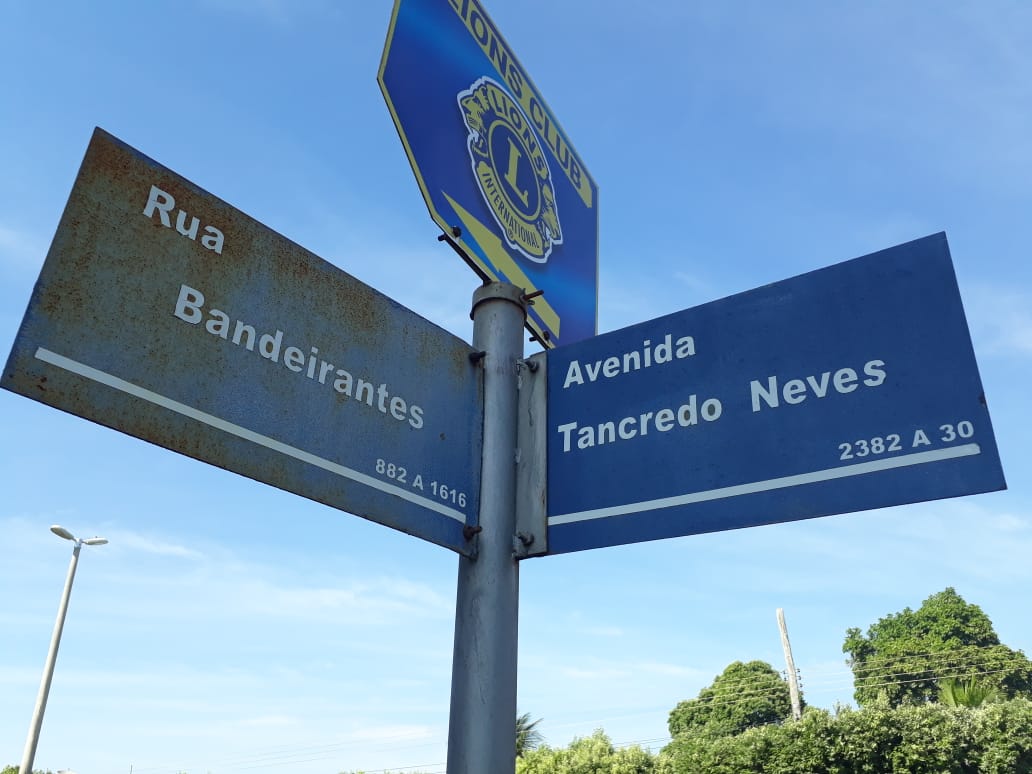 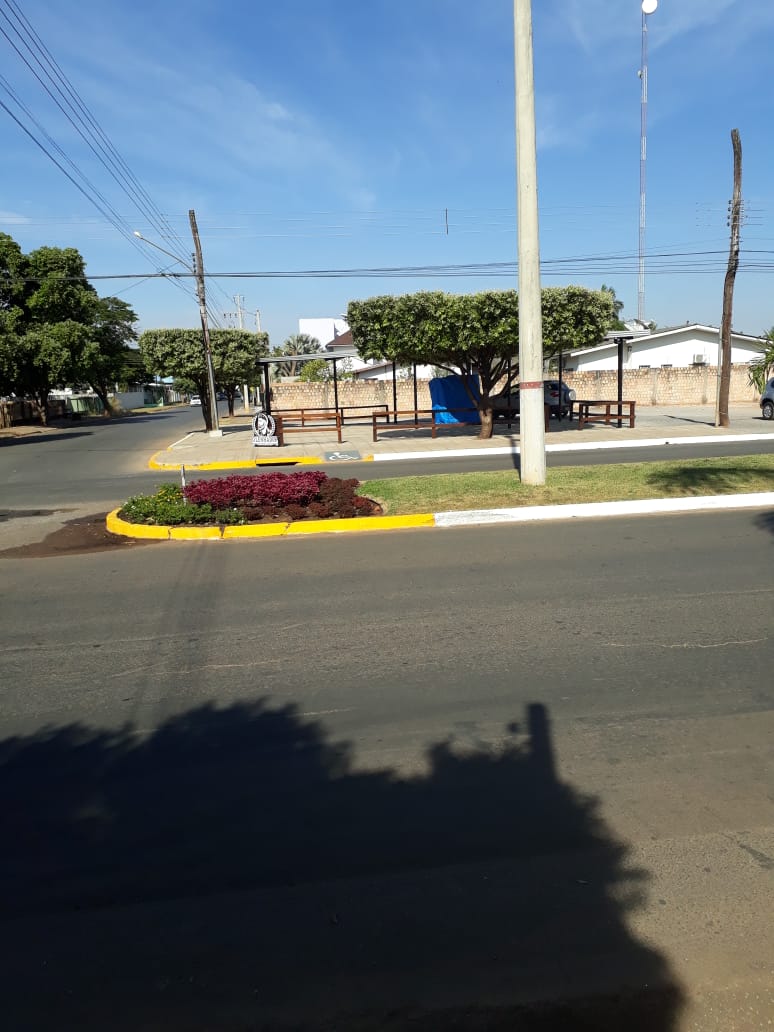 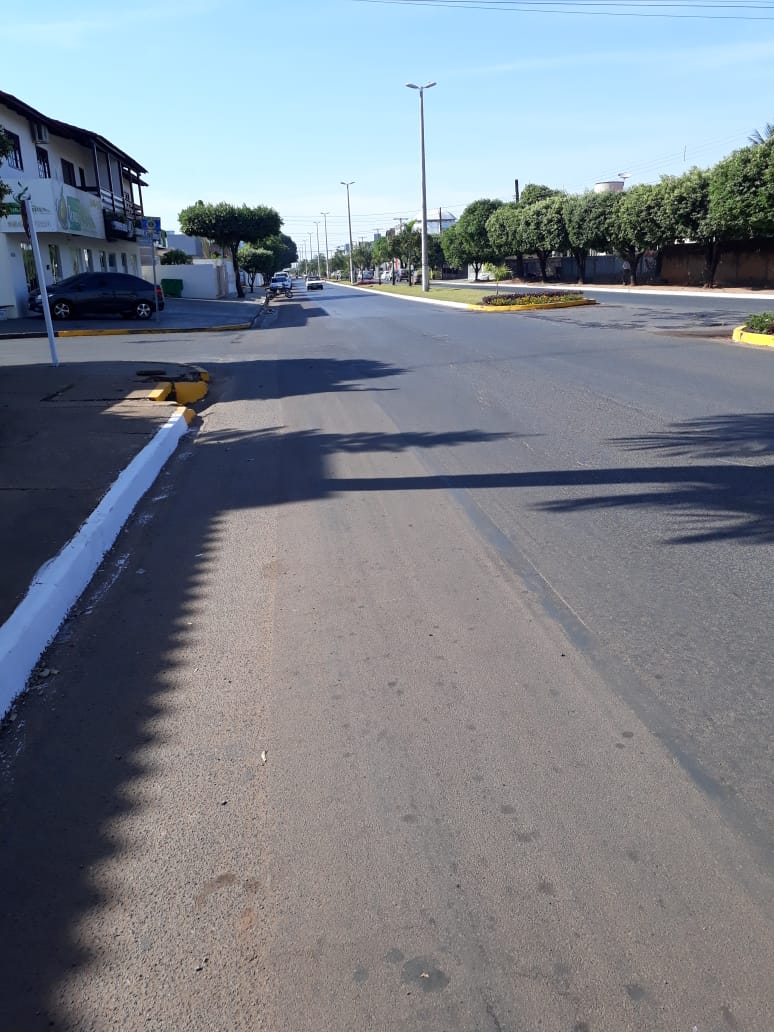 PROFª MARISAVereadora PTBBRUNO DELGADOVereador PMBCLAUDIO OLIVEIRAVereador PRFÁBIO GAVASSOVereador PSBMAURÍCIO GOMESVereador PSBPROFª. SILVANAVereadora PTB